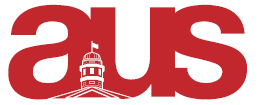 Report of (departmental association), AUS Council (date of Council)NASSA has been busy trying to implement a course on Mexico into our official curriculum. Today, a qualified professor to teach a course on Mexico is sitting down with Professor Velk and Professor Waller (the chairs of our program) to discuss integrating one of her classes into NAST. Our council facilitated this meeting and we look forward to hearing what was decided amongst the professors.  Our VP Academic and VP Internal have continued working to create a document that outlines student rights, and a master list of contacts of the professors that teach in our department, as well as those departments’ advising contacts.Our next meeting will be Sunday, November 20. Respectfully Submitted,Sydney Page Co-President